  FINAŁ WOJEWÓDZKI                                        IGRZYSKA  DZIECI    oraz      IGRZYSKA  MŁODZIEŻY  SZKOLNEJW JEŻDZIE NA ROLKACH  i  WROTKACHHala LEGA w Olecku, 4. 12.2023. (poniedziałek) godz. 10.00.ORGANIZATOR: WARMIŃSKO-MAZURSKI SZKOLNY ZWIĄZEK SPORTOWY W OLSZTYNIE WSPÓŁORGANIZATORZY:    Miejski Ośrodek Sportu i Rekreacji w Olecku					        LKS „Korab” Olecko	TERMIN :	:    4.12.2022. (poniedziałek)    godz. 10.00          HALA  LEGA  w  OLECKU MIEJSCE ZAWODÓW : Hala LEGA w Olecku, ul. Park 1PROGRAM   FINAŁÓW   JAZDA  NA  ROLKACH  i  WROTKACHIgrzyska Dzieci  Dziewczęta i Chłopcy- rocznik  2013 i mł. (kl. IV i mł)      -                                                                                                    2 okrążenia (ok. 260 m)Igrzyska Dzieci  Dziewczęta i Chłopcy – rocznik 2011 -2012   -                                                                                                     3 okrążenia (ok. 390 m)Igrzyska Dzieci Dziewczęta i Chłopcy – rocznik 2011 – 2012 –                                                                                                  5 okrążeń (ok. 650 m)Igrzyska Młodzieży Szkolnej Dziewcząt i Chłopców – rocznik 2009 – 20010 –                                                                                                     3 okrążenia (ok. 390 m)Igrzyska Młodzieży Szkolnej Dziewcząt i Chłopców – rocznik 2009 – 20010 –                                                                                                  5 okrążeń (ok. 650 m)KONTAKT :  Andrzej Kamiński  - Olecko, tel. 602376631TERMIN  ZGŁOSZEŃ :  1.12.2023. (piątek) do godz. 12.00,    e-mail kand57@wp.pl  lub sms 602376631UCZESTNICTWO – Szkoła może wystawić na każdym dystansie 2 zawodniczki i 2 zawodników . W Igrzyskach Dzieci rocznik 2011 – 2012 udział zawodniczki /  zawodnika na  dystansie 3 okrążeń uniemożliwia start na dystansie 5 okrążeń.  W Igrzyskach Młodzieży Szkolnej zawodniczka i zawodnik może uczestniczyć na dystansie  3 okrążeń i 5 okrążeń.  System rozgrywania biegów / serie na czas /  będzie ustalony przez organizatora po otrzymaniu zgłoszeń.  UWAGI: Prosimy o przybycie minimum 15 minut przed rozpoczęciem zawodów, Opiekun zespołu  dostarcza w dniu zawodów listę startową zawodników z podpisem dyrektora oraz opiekuna - brak któregokolwiek podpisu spowoduje wykluczenie z zawodów, Uczniowie OBOWIĄZKOWO muszą posiadać ważną legitymację szkolną w przypadku braku legitymacji uczeń nie będzie dopuszczony do zawodów, Warunkiem dopuszczenia zawodniczki/ zawodnika do startu jest posiadanie kasku - OBOWIĄZKOWO Zawodniczki i zawodnicy mogą startować na dowolnym posiadanym sprzęcie/ rolki,  wrotki/  Prosimy o e-mail potwierdzenie udziału / przesłanie listy zawodniczek i zawodników z uwzględnieniem dystansów / w zawodach do 1.12.2023. (piątek)  do godz. 12.00   na adres e-mail    -    kand57@wp.pl Obowiązuje regulamin rozgrywek zawarty w Wojewódzkim Kalendarzu Imprez Sportowych na rok szkolny 2023/2024.  Przypominamy szkołom o konieczności rejestracji i zgłoszenia do zawodów przez system SRS: www.srs.pl HYPERLINK "http://www.srs.pl/" Zawody są współfinansowane przez Ministerstwo Sportu i Turystyki oraz realizowane przy wsparciu finansowym Samorządu Województwa Warmińsko-Mazurskiego.  	 	 	 	 	 	 	PRZEWODNICZĄCY W-M SZS	 	 	 	 	 	 	     Dariusz Marchlewski  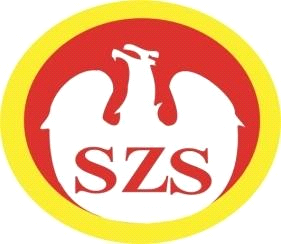 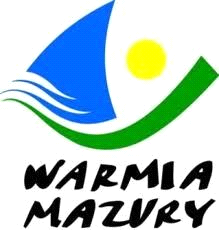 